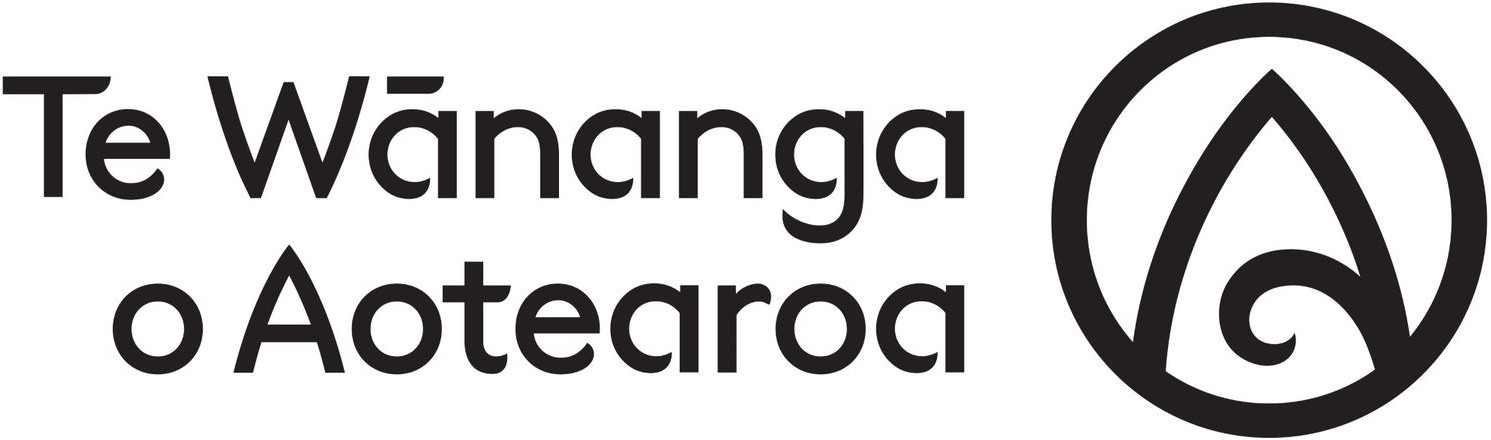 Educational Review Application FormTauira must complete and submit this Form to the Aukaha Tiaki Kounga (for the Takiwā where you are studying) within 20 working days of being notified of the decision, which the review relates to.The completed Form can be sent by email, post or delivered to Campus (see contact table).SECTION A: To be completed by TauiraAdmission and EnrolmentCredit Award or Cross Credit applicationAssessment resultCompassionate consideration applicationAward of qualificationAssessment misconductExpectations of behaviourWithdrawalAny other decision made under Tikanga Ako (Educational Regulations) - Describe here:Information in Support of ReviewPlease outline the specific reasons / details for requesting the review in the box provided and or by attaching a separate sheet.Please list here the documentation you have attached in support of your review requestDeclaration:I declare that the information I have provided is true and correct.I understand that the information associated with this educational review will only be used for the purpose of this review and will not be released to any persons not involved in the enquiry.I understand that a complete record of this review will be held by Te Wānanga o Aotearoa.SECTION B:  Takiwā Use OnlyRefer:Regulation 16 –  Educational Reviews and Appeals (Tikanga Ako)Educational Review and Appeals Tikanga HereReview Table:Details SectionDetails SectionFull Name:ID Number:Programme/Course Name:Kaiako/Kaitiaki Name:Postal Address:Phone Number:Email Address:I am requesting a review of an educational decision about (tick one)DocumentReason for providing this document:Tauira Signature:Date: Date receivedResponsible Aukaha Tiaki KoungaAssigned ReviewersDate for consideration by Takiwā Academic CommitteeOutcomes:Review ApprovedOutcomes:Review ApprovedDeclined and reasons stated :Declined and reasons stated :Aukaha Ako (as Chair of Takiwā Academic Committee) Name:	Signature:…………………………………………………………………………………………..Date:Aukaha Ako (as Chair of Takiwā Academic Committee) Name:	Signature:…………………………………………………………………………………………..Date:Recordkeeping:Recordkeeping:Tauira notified of ACT decision by letterTauira notified of ACT decision by letterLetter and relevant evidence filedLetter and relevant evidence filed